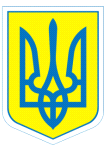 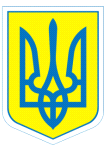 НАКАЗ01.02.2021				   Харків				№  14Про оприбуткуванняблагодійної допомоги	Відповідно до Законів України «Про благодійну діяльність та благодійні організації» від 05.07.2012 № 5073-VІ, «Про гуманітарну допомогу» від 22.10.1999 № 1192-XІV, Постанови Кабінетів Міністрів України  від 04.08.2000 № 1222, п.6.2 Положення про бухгалтерський облік необоротних активів бюджетних закладів, затвердженого наказом Мінфіна від 25.11.2014№ 1163, акту оприбуткування благодійної допомоги від 01.02.2021 № 1 з метою використання та обліку, відображення в бюджетній і фінансовій звітності благодійної допомоги, що надійшла у січні 2021 року НАКАЗУЮ: 1.Головному бухгалтеру Путєвській В.В. відобразити гуманітарну та  благодійну допомогу в  сумі 717, 60 грн. в бухгалтерському обліку та звітності.2.Контроль за виконанням даного наказу залишаю за собою.В.о.директора                                Тетяна ДАНИЛЬЧЕНКОПутєвська,370-30-63З наказом ознайомлена			В.В.Путєвська